SRIBAAL 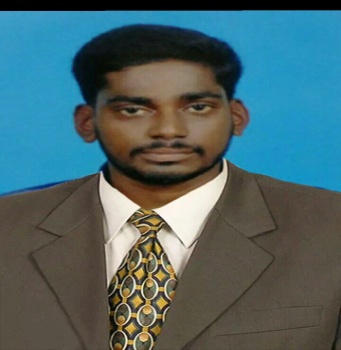 Email: sribaal.383947@2freemail.com OBJECTIVEIn pursuit of challenging position in IT/Software programing to enrich sustainable growth of organization enabling me as expertise in business functions.EDUCATIONMaster of Technology ,Bharathidasan University from 2015-2017Bachelor of Technology ,Bharathidasan University from 2011 – 2015EXECUTIVE SUMMARYFocused computer professional with a Masters of TechnologyEndowed with a passion for winning as evinced through demonstrated excellence in the professional experience. Abilities to work under tight deadlines in handling multiple priorities, with a bias for action and a genuine interest in personal and professional development.Ability to interpret at professional level with excellent analytical skills.EXPERIENCEWorked in DOD IT Solution Company, Trichy-India as Trainer fromJuly 2017 to August 2018JOB RESPOSIBILITIES Assist systeminstallation, configuration and on-goingusability of system bothhardware and software.Offer daily operations and system support personal.Verify functionality of hardware and software components.Troubleshoot hardware and software issues in person, remotely and via phoneAssist employees with computer problems and answer their questionsTECHNICAL SKILLSOperating System           :   Windows & LinuxLanguages                 :  .Net Programming &PHP.Databases                        :   My SQL &MS AccessWeb Technologies     :   HTMLPackages                  :  MS-Word, Excel, Power pointOthers		:  Photoshop.Tools Worked        :   XamppPERSONAL DATANationality          	:  IndianDate Of  Birth       	:   25-05-1993Marital Status      	:   SingleVisa Status                  		:   Visit visa Languages Know     	 :   English, Tamil.